EUX-elever til XPRS via LUDUS SuiteXPRS-termin til vintereksamen 2018/2019Kontroller at der er oprettet termin til Vintereksamen 2018/2019 via Koder >> Terminer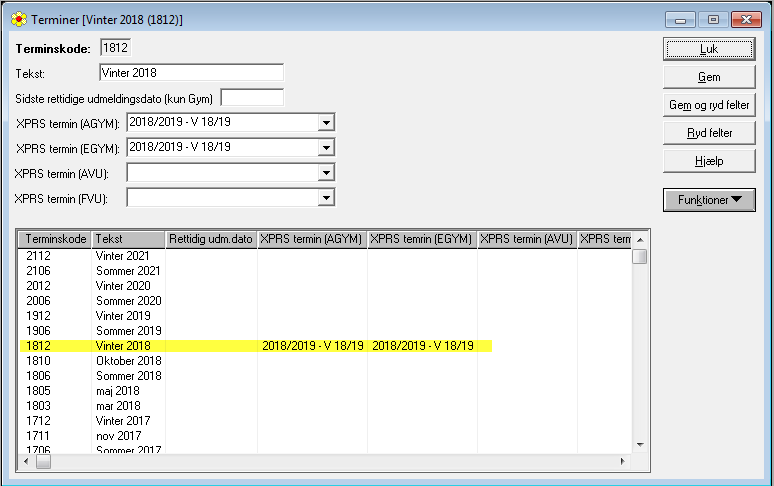 Hvis den er oprettet (fx 1812 – december 2018) Dobbeltklik på terminen i listenHvis den ikke er oprettet så tastTerminkode (1812 – december 2018 eller 1901 – januar 2019)Tekst (Vinter 2018)Tilføj XPRS termin (EGYM)Vælg 2018/2019 – V 18/19Klik på GemRediger EUX fagkoderEUX fagkoderne skal redigeres for eksamensafvikling.Fremsøg EUX fagkoderne via Koder >> Fagkoder >> Åbn lokal fagkode >> fremsøg alle EUX fagkoder ved fx at skrive ’%EUX%’- i feltet Fag eller en specifik EUX fagkode ved at skrive XPRS-fagnummeret i feltet Fagnummer i XPRS-rammen.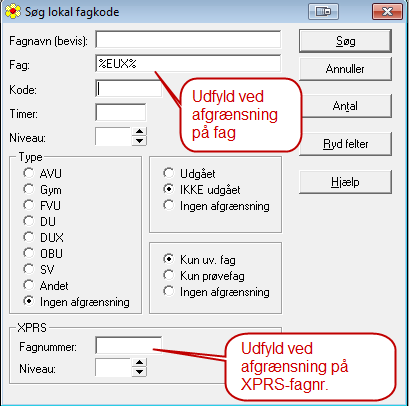 Når en fagkode er fremsøgt, skal data i rammen Prøveformer udfyldes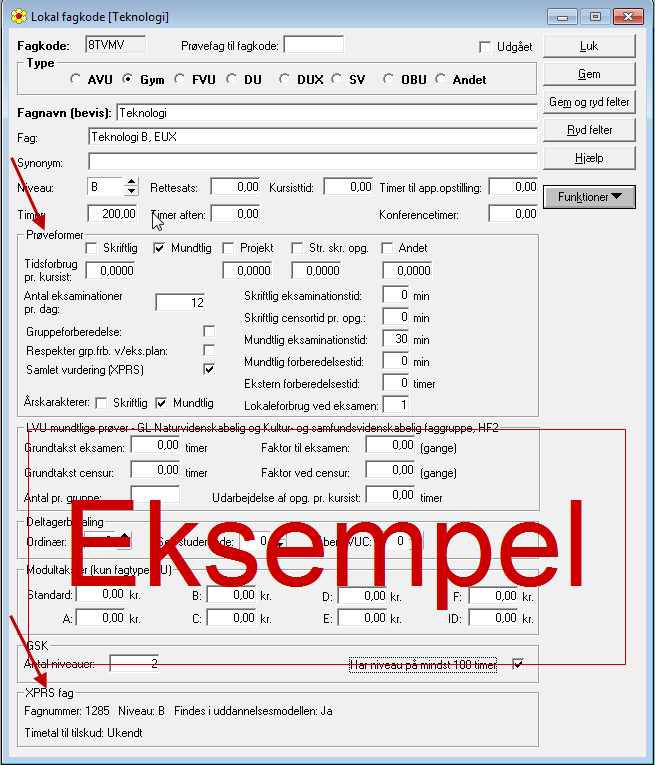 Udfyld (eller vurder at feltet skal være 0/blank) Skriftlig MundtligAntal eksaminationer pr. dagSamlet vurdering (XPRS) – skal markeres hvis der afholdes en projektprøve med skriftlig rapport og efterfølgende mundtlig eksamination (prøveformen på disse er Mundtlig)Årskarakterer Skriftlig / MundtligMundtlig eksaminationstidMundtlig forberedelsestidEkstern forberedelsestid (typisk 24 eller 48 timer)Lokaleforbrug ved eksamenKlik på GemGentag for de fagkoder der skal anvendes til XPRS-Vinter 2018/2019-eksamen.Fagkoderne kan også redigeres i LUDUS Web >> Lokalfag.Men markeringen for Samlet vurdering (XPRS) kan kun sættes i LUDUS kerne.Opret kursistkoderVi anbefaler, at der oprettes kursistkoder, som tilknyttes EUX-eleverne. På den måde kan EUX-eleverne efterføglende nemt fremsøges samlet. Opret fx én kursistkode pr. EUX-eksamensmodul.Kursistkoder oprettes via Koder >> Kursistkoder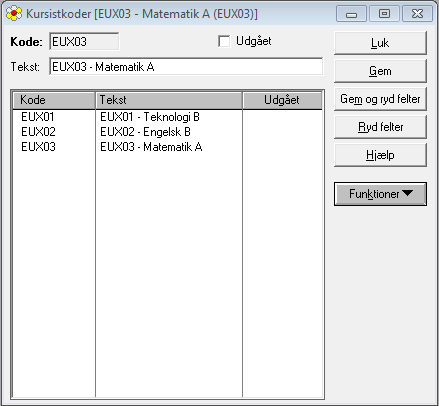 IndtastKodeTekstKlik på Gem og ryd felterGentag for de kursistkoder, der ønskes oprettet.Opret hold og eksamesmodulEUX eksamensmodulet oprettes via Hold >> Opret ny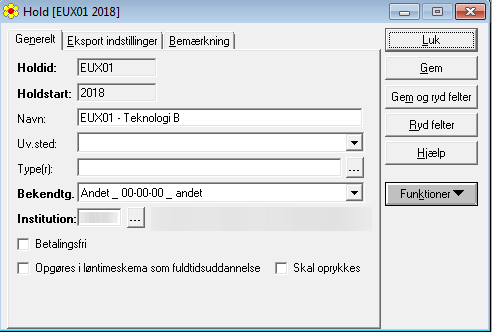 IndtastHoldidHoldstartNavn (valgfrit)Bekendtgørelse (vælg gerne ’Andet_00-00-00_andet’ – oplysningen anvendes ikke længere)InstitutionKlik på GemTilføj eksamensmodulet via Funktioner >> Eksamensmodul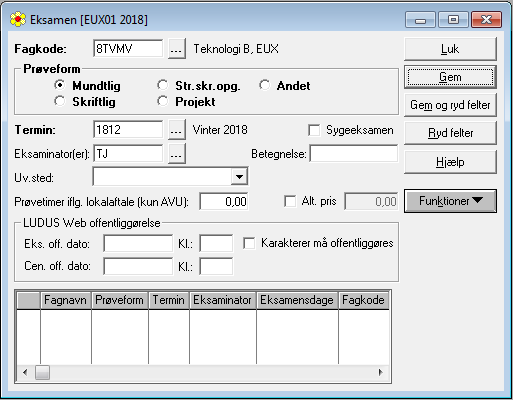 IndtastFagkode (fremsøg den evt. ved klik på  - knappen)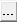 Prøveform (til vintereksamen Mundtlig eller Skriftlig)Termin (til vintereksamen 1812 – december 2018 eller 1901 – januar 2019)EksaminatorKlik på Gem / hvis der 2 prøveformer vælges Gem og ryd felterDen 2. prøveform indtastesGem og LukLuk holdetOpret alle hold med eksamensmoduler, som der skal indberettes EUX-elever til ifm. Vintereksamen 2018/2019.Opret EUX-elever og tilmeld til eksamenEUX-kursisterne skal oprettes. HUSK at der IKKE må tilføjes en kursistuddannelse til dem. Hvis den tilføjes vil de blive indberettet til diverse eksterne systemer som fx US2000/UUDB/Ungedatabasen – og det må de ikke, da de administrerers i EASY.Kursisten oprettes via Kursist >> Opret nyIndtast CPR-nummer og vælg Ctrl+L (eller Funktioner >> Hent/opdater adresseoplysninger)  Vælg fanebladet Kursistkoder >> klik på den for eleven aktuelle kursistkode i den nederste ramme og klik på Tilføj. Kursistkoden flyttes nu til den øverste ramme.Tilmeld til EUX eksamensmodulet via Funktioner >> Holdtilmelding: fremsøg det relevante EUX hold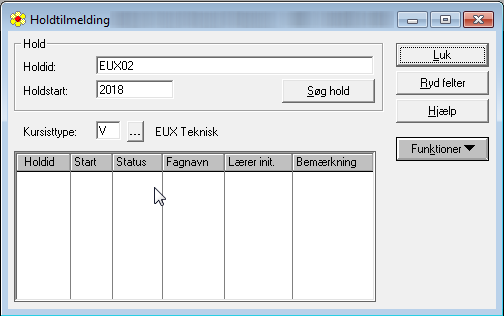 Eleven skal tilmeldes med enten kursisttypeV = EUX Teknisk ellerU = EUX MerkantilHvis kursisttypen ikke findes i listen, skal den systemansvarlige opdatere Kursisttyperne via LUDUS kerne Systemadministration som beskrevet i versionsbrevet til LUDUS 1.81.0:Start LUDUS som DBA-bruger og vælg System >> Opdater koder... Marker følgende kodefiler: GIA kursisttyper FAG.GYM Tryk på ”>>” og tryk på Opdater.Når holdet er udpeget vælges Funktioner >> Tilmeld eksamen modulvis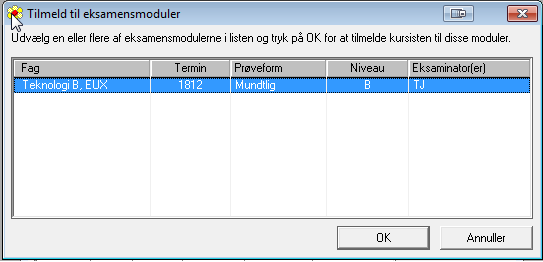 Klik på den prøve, som eleven skal tilmeldes Klik OKVælg tilmedlingsdato – gerne dd.Eleven er nu tilmeldt eksamen Gentag for de EUX elever der skal indberettes til XPRS til vintereksamen 2018/2019.Flere medarbejdere kan oprette EUX-elever samtidig – dog ikke de samme.Indberetning til XPRSNår alle EUX-elever for alle afdelinger er oprette, kan de indberettes til XPRS via System >> XPRS >> XPRS PrøvekalenderVælg EGYM Klik på Indberetning – Elever til prøve under V18/19-terminenFunktioner >> Lav indberetningDer vises følgende besked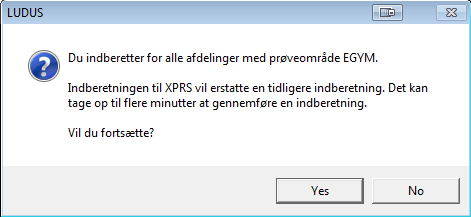 Som der svares Ja/Yes tilIndberetningen afsluttes med beskeden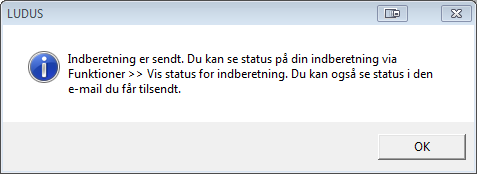 Eller der gives besked om at der er advarsler til indberetningen.Eventuelle advarsler skal håndteres eller det skal vurderes at det er OK at de er der.Status for indberetningen til XPRS fås ved igen at klikke på Indberetning – Elever til prøve under V18/19-terminenFunktioner >> Hent status for indberetning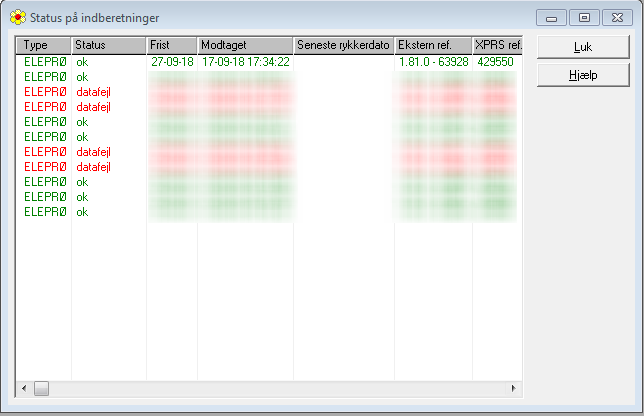 Status skal være ’OK’.Hvis status er ’Datafejl’ dobbeltklikkes der på linjen og fejlene udredes før indberetningen gentages.Hvis indberetningen har status ’Datafejl’ bliver der ikke indsendt data overhovedet.Den samme indberetningen kan indsendes til XPRS flere gange. Den seneste indberetning med status ’OK’ overskriver eventuelt tidligere indberetninger. 